ПРОЕКТ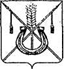 АДМИНИСТРАЦИЯ КОРЕНОВСКОГО ГОРОДСКОГО ПОСЕЛЕНИЯКОРЕНОВСКОГО РАЙОНАПОСТАНОВЛЕНИЕг. КореновскОб утверждении Порядка привлечения остатков средствна единый счет бюджета Кореновского городского поселения Кореновского района и возврата привлеченных средствВ соответствии с пунктами 10, 13 статьи 236.1 Бюджетного кодекса Российской Федерации, постановлением Правительства Российской Федерации от 30 марта 2020 года № 368 «Об утверждении правил привлечения Федеральным казначейством остатков средств на единый счет федерального бюджета и возврата привлеченных средств и общих требований к порядку привлечения остатков средств на единый счет бюджета субъекта Российской Федерации (местного бюджета) и возврата привлеченных средств» на основании Устава Кореновского городского поселения Кореновского района, администрация Кореновского городского поселения Кореновского                                района  п о с т а н о в л я е т:1.Утвердить   Порядок привлечения остатков средств на единый счет бюджета Кореновского городского поселения Кореновского района и возврата привлеченных средств (прилагается).2. Общему отделу администрации Кореновского городского поселения Кореновского района (Питиримова) официально обнародовать настоящее постановление и обеспечить его размещение на официальном сайте администрации Кореновского городского поселения Кореновского района в информационно-телекоммуникационной сети «Интернет».3. Контроль за выполнением настоящего постановления возложить на заместителя главы Кореновского городского поселения Кореновского                   района Р.Ф. Громова.4. Постановление вступает в силу после его официального обнародования и распространяется на правоотношения, возникшие с 1 января 2021 года.Глава Кореновского городского поселенияКореновского района						                     М.О. Шутылев ПОРЯДОК привлечения остатков средств на единый счет бюджета Кореновского городского поселения Кореновского района и возврата привлеченных средств1. Общие положения	1.1. Настоящий Порядок устанавливает правила привлечения администрацией Кореновского городского поселения Кореновского района  (далее – администрация) остатков средств на единый счет бюджета Кореновского городского поселения Кореновского района (далее – единый счет бюджета) с казначейских счетов:	а) для осуществления и отражения операций с денежными средствами, поступающими во временное распоряжение получателей средств местного бюджета;	б) для осуществления и отражения операций с денежными средствами муниципальных бюджетных и автономных учреждений;в) для осуществления и отражения операций с денежными средствами юридических лиц, не являющихся участниками бюджетного процесса, муниципальными бюджетными и автономными учреждениями, источником финансового обеспечения которых является средства местного бюджета; 	г) возврата с единого счета местного бюджета указанных в подпункте а) и в) пункта 1.1 средств на казначейские счета, с которых они были ранее перечислены.	1.2.  Казначейский счет для осуществления и отражения операций с денежными средствами, поступающими во временное распоряжение получателей средств местного бюджета, казначейский счет для осуществления и отражения операций с денежными средствами муниципальных бюджетных и автономных учреждений, казначейский счет для осуществления и отражения операций с денежными средствами юридических лиц, не являющихся участниками бюджетного процесса, муниципальными бюджетными и автономными учреждениями, источником финансового обеспечения которых являются средства местного бюджета (далее казначейские счета) открываются администрации Кореновского городского поселения Кореновского района в Управлении Федерального казначейства  по Краснодарскому краю.	Администрация осуществляет учет операций в соответствии с настоящим Порядком в части сумм:	 поступивших (перечисленных) на единый счет местного бюджета с казначейских счетов;	перечисленных (поступивших) с единого счета местного бюджета на казначейские счета.2. Условия и порядок привлечения остатков средств на единый счет местного бюджета	2.1. Администрация осуществляет привлечение остатков средств с казначейских счетов на единый счет местного бюджета в случае прогнозирования временного кассового разрыва на едином счете местного бюджета.	2.2. Объем привлекаемых средств с казначейских счетов на единый счет местного бюджета определяется администрацией, исходя из остатков средств на казначейских счетах, сложившегося после исполнения распоряжений о совершении казначейских платежей по казначейским счетам, с соблюдением требований, установленных пунктом 2.3. раздела 2 настоящего Порядка, но не более суммы, необходимой для покрытия временного кассового разрыва на едином счете местного бюджета.	2.3. Объем привлекаемых средств с казначейских счетов должен обеспечивать достаточность средств на соответствующем казначейском счете для осуществления выплат в рабочий день, следующий за днем привлечения средств на единый счет местного бюджета, на основании направленных в администрацию распоряжений о совершении казначейских платежей с казначейских счетов получателями средств местного бюджета, муниципальными бюджетными и автономными учреждениями, юридическими лицами, не являющимися участниками бюджетного процесса, муниципальными бюджетными и автономными учреждениями (далее-косвенные участники казначейских платежей).	2.4. Администрация направляет распоряжения о совершении казначейских платежей по привлечению остатков средств с казначейских счетов на единый счет местного бюджета в территориальный орган Федерального казначейства не позднее 16 часов местного времени (в дни, непосредственно предшествующим выходным и нерабочим праздничным дням, -15 часов местного времени текущего рабочего дня).3.Условия и порядок возврата средств, привлеченных на единый счет местного бюджета	3.1. Администрация осуществляет возврат привлеченных средств на казначейские счета, с которых они были ранее перечислены на единый счет местного бюджета, в том числе в целях проведения операций за счет привлеченных средств, не позднее второго рабочего дня, следующего за днем приема к исполнению распоряжений получателей указанных средств, а также при завершении текущего финансового года, но не позднее последнего рабочего дня текущего финансового года.	3.2. Для проведения операций со средствами косвенных участников системы казначейских платежей администрация осуществляет возврат средств с единого счета местного бюджета на соответствующий казначейский счет с соблюдением требований, установленных пунктом 3.4. раздела 3 настоящего Порядка.	3.3. Объем возвращаемых средств с единого счета местного бюджета на казначейские счета определяется администрацией, исходя из сумм, подлежащих оплате, распоряжений о совершении казначейских платежей с казначейских счетов, направленных в администрацию косвенными участниками системы казначейских платежей.	3.4. Перечисление средств с единого счета местного бюджета, необходимых для обеспечения выплат, предусмотренных пунктом 3.2. раздела 3 настоящего Порядка, на соответствующий казначейский счет осуществляется в пределах суммы, не превышающей разницу между объемом средств, поступивших с казначейского счета на единый счет местного бюджета, и объемом средств, перечисленных с единого счета местного бюджета на казначейский счет в течение текущего финансового года.Начальник финансово-экономическогоотдела администрации Кореновского городскогопоселения Кореновского района					           Ю.А. Киричко	ПРИЛОЖЕНИЕк постановлению администрацииКореновского городского поселенияКореновского районаот ______________ № ____